Local Bowling Tournament Protocol 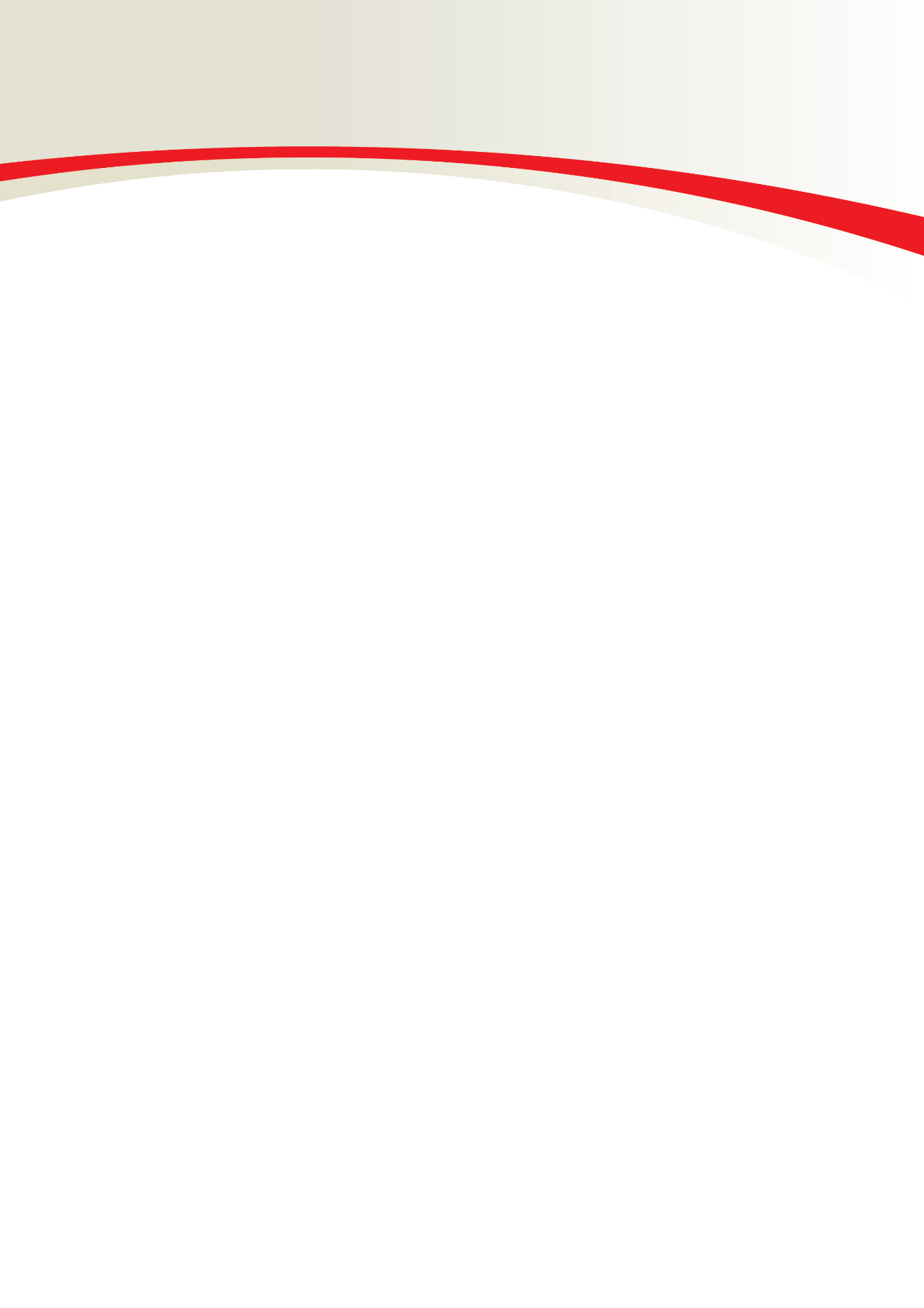 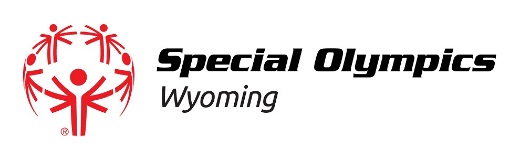 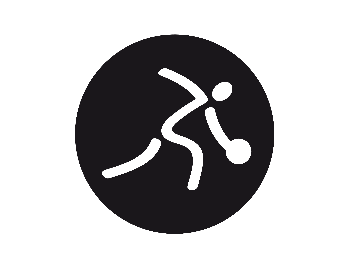 Bowling ProtocolBowling Protocol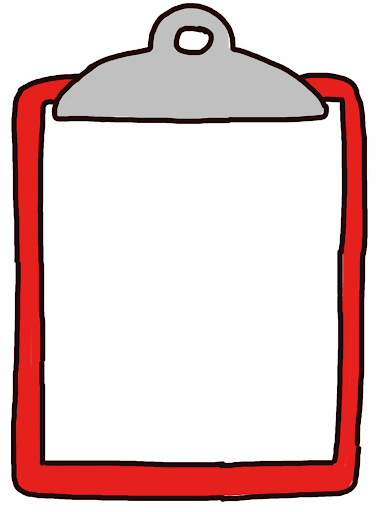 